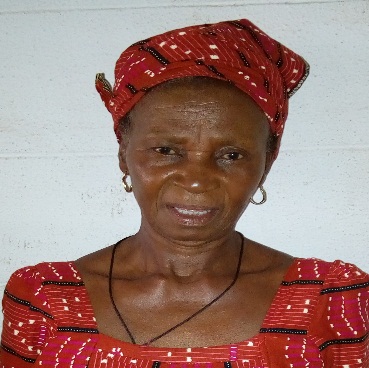 OBAYI BENEDICTA OYODOCleaning SupervisorNo 10 Agbani Nguru, Nsukka.OBAYI BENEDICTA OYODOCleaning SupervisorNo 10 Agbani Nguru, Nsukka.Phone No:08068534329ObjectivePhone No:08068534329My objective is to work in the Institution with integrity and sincerityand to ensure that all area are kept sanitary.My objective is to work in the Institution with integrity and sincerityand to ensure that all area are kept sanitary.Phone No:08068534329Work experiencePhone No:08068534329Cleaning Supervisor, 2000 – dateUniversity of Nigeria Nusukka,faculty of Phsical Science.A description of my job role and achievements goes here.Ensuring the offices are clean and in order.Delieving of mails to their respective places.Cleaning Supervisor, 2000 – dateUniversity of Nigeria Nusukka,faculty of Phsical Science.A description of my job role and achievements goes here.Ensuring the offices are clean and in order.Delieving of mails to their respective places.Phone No:08068534329EducationPhone No:08068534329First School Leaving Certificate, 1979First School Leaving Certificate, 1979Phone No:08068534329SkillsPhone No:08068534329Good communicator.Able to work without Supervision.Integrity and Sincerity.Good communicator.Able to work without Supervision.Integrity and Sincerity.Phone No:08068534329ReferencesPhone No:08068534329